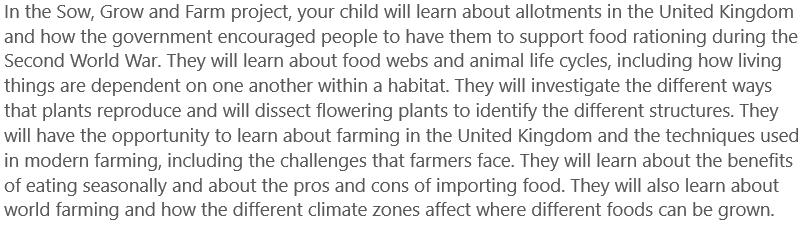 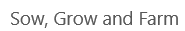 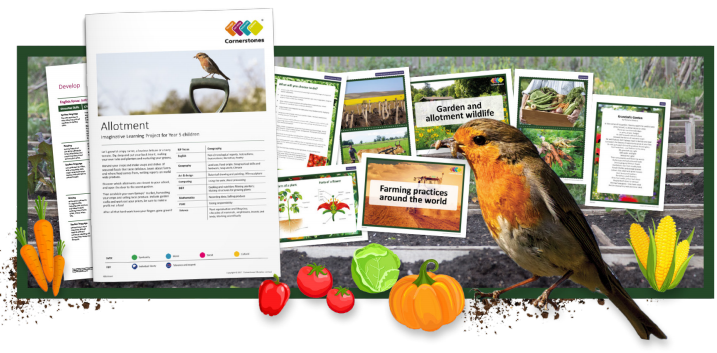 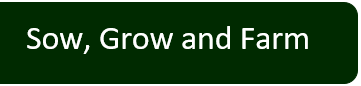 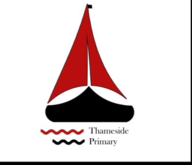 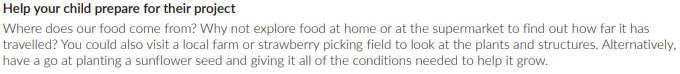 MathsLiteracyScienceWe will be continuing our Fractions learning. learning about decimals and percentages and also learning about geometry. We will be writing diaries, creating our own leaflets and writing balanced arguments.We will be studying food chains and webs; life cycles; plant reproduction; growing plants and modern farming. P.ER.E/PSHEGeographyIn PSHE we will be learning about relationships and how to have good communication in relationships with friends, peers and adults.We will be learning about land uses and farming in the UK, physical features of North and South America, grid references and food transportation.History Art and designDesign and technologyWe will be learning about the ‘Dig for Victory’ in WW2.We will be studying still life artists and creating our own still life art.We will be learning about what plants grow in the different seasons and have a go at growing our own seasonal fruit and veg.